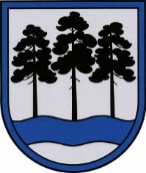 OGRES  NOVADA  PAŠVALDĪBAReģ.Nr.90000024455, Brīvības iela 33, Ogre, Ogres nov., LV-5001tālrunis 65071160, e-pasts: ogredome@ogresnovads.lv, www.ogresnovads.lv PAŠVALDĪBAS DOMES SĒDES PROTOKOLA IZRAKSTS32.Par nekustamā īpašuma Mālkalnes prospektā 2, Ogrē, Ogres nov., daļas nepieciešamību sabiedrības vajadzībāmPašvaldību likuma 4. panta pirmās daļas 4. punktā noteikta pašvaldība autonomā funkcija - gādāt par iedzīvotāju izglītību, tostarp nodrošināt iespēju iegūt obligāto izglītību un gādāt par pirmsskolas izglītības, vidējās izglītības, profesionālās ievirzes izglītības, interešu izglītības un pieaugušo izglītības pieejamību.Lai veicinātu konkurētspējīgas un kvalitatīvas izglītības pieejamību novadā, Ogres novada pašvaldība (turpmāk – Pašvaldība) plāno realizēt vairākus projektus mūsdienu prasībām atbilstošu pirmsskolas izglītības iestāžu izveidošanai ar mērķi mazināt rindu uz vietām Ogres novada pirmsskolas izglītības iestādēs. Ogres pilsētas zemesgrāmatas nodalījumā Nr. 100000517156, nostiprināta Pašvaldības īpašuma tiesība uz nekustamo īpašumu Mālkalnes prospekts 10, Ogre, Ogres nov., kadastra numurs 7401 003 0318, kas sastāv no zemes vienības (kadastra apzīmējums 7401 003 0318) 6870 m2 platībā un divām būvēm (kadastra apzīmējumi: 7401 003 081 001 un 7401 003 081 002), turpmāk – Nekustamais īpašums. Saskaņā ar 2017. gada 10. jūlija Ministru kabineta rīkojumu Nr. 349 “Par valsts nekustamā īpašuma nodošanu Ogres novada pašvaldības īpašumā” Nekustamo īpašumu Pašvaldība 2017. gadā pārņēma no valsts pašvaldībai noteiktās autonomās funkcijas – gādāt par iedzīvotāju izglītību, īstenošanai. Šobrīd tiek izstrādāts projekts “Pirmsskolas izglītības iestādes pārbūve un energoefektivitātes paaugstināšana Mālkalnes pr.10, Ogrē” (turpmāk – Projekts), paredzot pirmsskolas izglītības iestādē nodrošināt vietas 220 bērniem. Projekta īstenošanas rezultātā, atjaunojot ēkas vizuālo stāvokli, uzlabojot tās tehnisko un energoefektīvo stāvokli, tiks izveidota pirmsskolas izglītības iestāde.Lai Pašvaldība varētu realizēt Projektu, nepieciešams izbūvēt piebraucamo ceļu un stāvlaukumu pirmsskolas izglītības iestādes darbības nodrošināšanai. Izvērtējot piebraucamā ceļa un stāvlaukumu izbūves iespējas, konstatēts, ka izbūve iespējama vienīgi nekustamā īpašuma Mālkalnes prospektā 2, Ogrē, Ogres nov., kadastra numurs 7401 003 0078, daļā.Saskaņā ar ierakstu Ogres pilsētas zemesgrāmatas nodalījumā Nr.2267 īpašuma tiesība uz nekustamo īpašumu Mālkalnes prospektā 2, Ogrē, Ogres nov., kadastra numurs 7401 003 0078, kas sastāv no zemes vienības 4207 m2 platībā ar kadastra apzīmējumu 7401 003 0078, nostiprināta Jurim Feodorovam, personas kods 150162-11016.Pašvaldību likuma 4. panta pirmās daļas 3.punkts noteic pašvaldības autonomo funkciju - gādāt par pašvaldības īpašumā esošo ceļu būvniecību, uzturēšanu un pārvaldību.Pašvaldību likuma 73. panta ceturtā daļa nosaka, Pašvaldībai ir tiesības iegūt un atsavināt kustamo un nekustamo īpašumu, kā arī veikt citas privāttiesiskas darbības, ievērojot likumā noteikto par rīcību ar publiskas personas finanšu līdzekļiem un mantu, savukārt likuma 10. panta pirmās daļas 16. punkts nosaka, ka domes kompetencē ir lemt par pašvaldības nekustamā īpašuma atsavināšanu un apgrūtināšanu, kā arī par nekustamā īpašuma iegūšanu.Sabiedrības vajadzībām nepieciešamā nekustamā īpašuma atsavināšanas likuma 2. pantā noteikts, ka nekustamo īpašumu atsavina valsts aizsardzības, vides aizsardzības, veselības aizsardzības vai sociālās nodrošināšanas vajadzībām, sabiedrībai nepieciešamu kultūras, izglītības un sporta objektu, inženierbūvju un inženierkomunikāciju būvniecībai vai transporta infrastruktūras attīstībai, kā arī citu sabiedrības vajadzību nodrošināšanai, ja šis mērķis nav sasniedzams ar citiem līdzekļiem, savukārt 4. pants nosaka, ka nekustamā īpašuma atsavināšana sabiedrības vajadzībām notiek, vienojoties par labprātīgu nekustamā īpašuma atsavināšanu vai atsavinot to piespiedu kārtā uz atsevišķa likuma pamata. Iepriekš minētā likuma 8. panta pirmā daļa nosaka, ka pēc tam, kad pašvaldība pieņēmusi konceptuālu lēmumu par sabiedrības vajadzību nodrošināšanai nepieciešama projekta īstenošanu, institūcija uzsāk attiecīgā projekta īstenošanai nepieciešamo nekustamo īpašumu apzināšanu un nosaka atlīdzību par atsavināmajiem nekustamajiem īpašumiem. Pamatojoties uz Pašvaldību likuma 4. panta pirmās daļas 3. un 4. punktu, 10. panta pirmās daļas 16. punktu, 73. panta ceturto daļu, Sabiedrības vajadzībām nepieciešamā nekustamā īpašuma atsavināšanas likuma 2. un 3. pantu, balsojot: ar 21 balsi "Par" (Andris Krauja, Artūrs Mangulis, Atvars Lakstīgala, Dace Kļaviņa, Dace Māliņa, Dace Veiliņa, Daiga Brante, Dainis Širovs, Dzirkstīte Žindiga, Egils Helmanis, Gints Sīviņš, Ilmārs Zemnieks, Indulis Trapiņš, Jānis Iklāvs, Jānis Kaijaks, Jānis Siliņš, Pāvels Kotāns, Raivis Ūzuls, Rūdolfs Kudļa, Santa Ločmele, Valentīns Špēlis), "Pret" – nav, "Atturas" – nav, Ogres novada pašvaldības dome NOLEMJ:Noteikt, ka sabiedrības vajadzībām – Pašvaldību likuma 4. panta pirmās daļas 3. un 4. punktā noteikto pašvaldības autonomo funkciju - gādāt par iedzīvotāju izglītību, tostarp nodrošināt iespēju iegūt obligāto izglītību un gādāt par pirmsskolas izglītības, vidējās izglītības, profesionālās ievirzes izglītības, interešu izglītības un pieaugušo izglītības pieejamību un gādāt par pašvaldības īpašumā esošo ceļu būvniecību, uzturēšanu un pārvaldību, nepieciešams atsavināt nekustamā īpašuma Mālkalnes prospektā 2, Ogrē, Ogres nov., kadastra numurs 7401 003 0078, sastāvā esošās zemes vienības ar kadastra apzīmējumu 7401 003 0078 daļu ~954 m2 platībā (vairāk vai mazāk, cik izrādīsies uzmērot), saskaņā ar skici pielikumā, turpmāk - Nekustamā īpašuma daļa.Uzdot Ogres novada pašvaldības maksas pakalpojumu izcenojumu aprēķinu un atlīdzības noteikšanas komisijai uzsākt Nekustamā īpašuma daļas atsavināšanas procesu atbilstoši normatīvajos aktos noteiktajai kārtībai.Noteikt, ka visi izdevumi saistībā ar Nekustamā īpašuma daļas atsavināšanu tiek segti no Ogres novada pašvaldības budžeta līdzekļiem.Kontroli par lēmuma izpildi uzdot pašvaldības izpilddirektoram.(Sēdes vadītāja,domes priekšsēdētāja E.Helmaņa paraksts)Ogrē, Brīvības ielā 33Nr.62023.gada 27.aprīlī